หนังสือรับรองการส่งบทความตีพิมพ์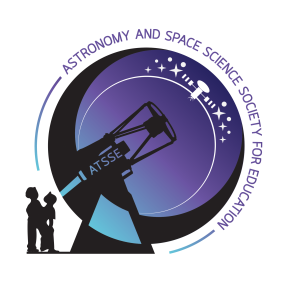 วารสารวิทยาศาสตร์โลก ดาราศาสตร์ และอวกาศ (Journal of Earth Science, Astronomy and Space)ISSN 2673-0480 (Online) วันที่........เดือน.............................พ.ศ.................เรียน บรรณาธิการวารสารวิทยาศาสตร์โลก ดาราศาสตร์ และอวกาศข้าพเจ้า (นาย/นาง/นางสาว)...................................................................................................................ตำแหน่งทางวิชาการ..............................................สังกัด.......................................................................................เบอร์โทรศัพท์....................................................................E-mail……………………………………………....……………….ขอส่ง	 บทความวิจัย	   บทความวิชาการ	 บทความปริทัศน์	 บทความรับใช้สังคม เรื่อง (ภาษาไทย)…………………………………………………………………………………………………………………………………………………………………………………………………………………………………………………………………………………………… (ภาษาอังกฤษ).....................................................................................................................................................................................................................................................................................................................................ชื่อผู้ร่วมวิจัย	1. .........................................................	2. .................................................................		3. .......................................................... 	4.  .................................................................ที่อยู่ที่สามารถติดได้สะดวก..........................................................................................................................................................................................................................................................................................................................................................................................................................................................................................................................................ข้าพเจ้าขอรับรองว่าบทความที่ได้เสนอขอตีพิมพ์ในวารสารวารสารวิทยาศาสตร์โลก ดาราศาสตร์ และอวกาศ ยังไม่เคยตีพิมพ์ในวารสารใดมาก่อน  และไม่ได้อยู่ระหว่างการเสนอขอตีพิมพ์ที่อื่นใด      ลงนามผู้นิพนธ์หลัก (ชื่อที่ 1) 				    ลงนามผู้นิพนธ์ร่วม (ชื่อที่ 2).........................................................			.........................................................(.........................................................) 			(.........................................................)    ลงนามผู้นิพนธ์ร่วม (ชื่อที่ 3) 				    ลงนามผู้นิพนธ์ร่วม (ชื่อที่ 4).........................................................			.........................................................(.........................................................) 			(.........................................................)หมายเหตุ; ลงนามผู้นิพนธ์ทุกท่านที่ปรากฎในบทความ